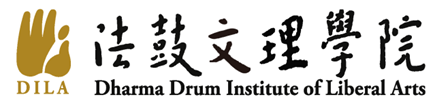 法鼓文理學院自我評鑑報告書(格式)受評單位：　　　　　　　　　　聯絡人：　　　　　　　　　　　連絡電話：　　　　　　　　　　中華民國　 　年 　 月 　　日自我評鑑報告書內容及撰寫參考格式撰寫說明：本校「自我評鑑報告書」係依照高教評鑑中心「第二週期大學校院校務評鑑實施計畫」中自我評鑑作業之參考篇章設計，依現況與需求進行自我評鑑階段與評鑑報告之設計、規劃。自我評鑑過程，請呈現各工作階段的業務重點項目、時程、參與人員及會議紀錄、活動照片等歷程紀錄以茲佐證。各評鑑項目，委員提供專業與外部寶貴建議，請確實逐項列會討論、訂出自我改善方徵與具體措施。請填寫具體策略或實際執行情形。另請呈現目前改善進度，如尚未改善但已納入改善計畫中，請一併說明預定時程。並另行檢附相關參考佐證資料。請以Word、A4直式橫書、標楷體、內文14pt、內文行距採固定行高20pt，須加註頁碼，以不超過30頁為原則，採環保裝訂，雙面印刷，並於書背加註學校及單位名稱（如頁數過少可不加註書背文字）。受評單位如有附件（參考佐證資料）電子檔，請存置於光碟並黏貼於「自我評鑑報告書」紙本內。目 錄壹、摘要貳、自我評鑑過程一、工作成員及分工二、作業流程與時程規劃三、各階段工作重點參、自我評鑑之執行情形 一、評鑑項目二、自我評鑑執行成果三、參考佐證資料